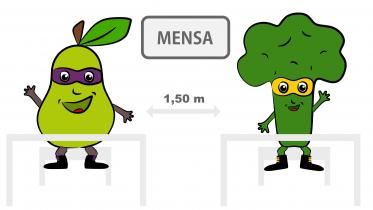 Speiseplan für die 48. & 49.KWWoche vom 23.11. - 27.11.2020Woche vom 30.11. - 04.12.2020- Änderungen vorbehalten-MontagHühnerfrikassee mit Spargel und Champignons (a,f,g,j,k), dazu SalzkartoffelnDienstagFischfilet (a,c,d,f,g,j,k) mit Joghurt-Kartoffelsalat (a,c,f,g,j,k,3,8) MittwochGefüllte Kartoffeltaschen (a,c,f,g,j,k) mit Kräuterquark (a,g,j,k) / ObstDonnerstagHackbällchen in Pusztasoße (a,c,f,g,j,k) mit LangkornreisFreitag Kaiserschmarrn (a,c,g) mit Beerenfrüchten (a)MontagAsiatische Hähnchenpfanne (1,a,f,g,j,k) mit Langkornreis  DienstagSpiralnudeln (a,c) mit Brokkoli-Tomatensoße (a,f,g,j,k,Kn) /Dessert (s.Becher)MittwochGemüsemedaillon (a,c,f,g,j,k) mit weißer Soße (a,c,f,g,j,k) und   SalzkartoffelnDonnerstagRindergeschnetzeltes „Stroganoff Art“(a,f,g,j,k,3,8) mit Spätzle (a,c)FreitagHühner-Nudelsuppe (a,c,f,g,j,k) 